   Волшебная осенняя пора - очей очарованье. Дети обожают это время года, когда всё наливается яркими красками, когда на каждом шагу мы видим багрянец, и разноцветным ковром из опавших листьев покрывается земля и кругом всё становится ярче и красивей! 2 ноября Ильинский дом культуры провёл для детей нашего детского сада театрализованную игровую программу «Волшебная кисточка Осени». Кого только не встретили ребята - тут были и Слякоть, и Лесовичок, и Мухомор, и Ветерок и, конечно, красавица - Осень. 
Ожидая в гости Осень, Лесовичок решил навести порядок в лесу: он попытался собрать в кучу непослушные «Листочки», а Ветерок – проказник их вновь разметал повсюду. Вскоре и сама Осень заглянула к нам. Дети с нетерпением ждали встречи с ней. Но вредная Слякоть пыталась научить всех детишек болеть и чихать, даже вместе с вредным Мухомором украла кисточку Осени и перекрасила Мухомор, превратив его в гриб - Боровик. Но ребята вместе с Осенью разгадали этот обман, и вместе с лесными жителями нашли дорогу к избушке Слякоти и забрали у неё кисточку. А затем смогли из злой и угрюмой, сделать Слякоть доброй и веселой. Дети перевоплощались в разных персонажей: в зайчика, лисичку, лошадку, ёжика, белочку, медведя. Водили хоровод, играли на музыкальных инструментах, соревновались и играли в весёлые игры. 
Ребята повеселились, получили незабываемые впечатления и массу положительных эмоций. 
Осень поблагодарила детей и наградила их дарами со своего сада – наливными и ароматными яблоками. 
Шемухина И.И.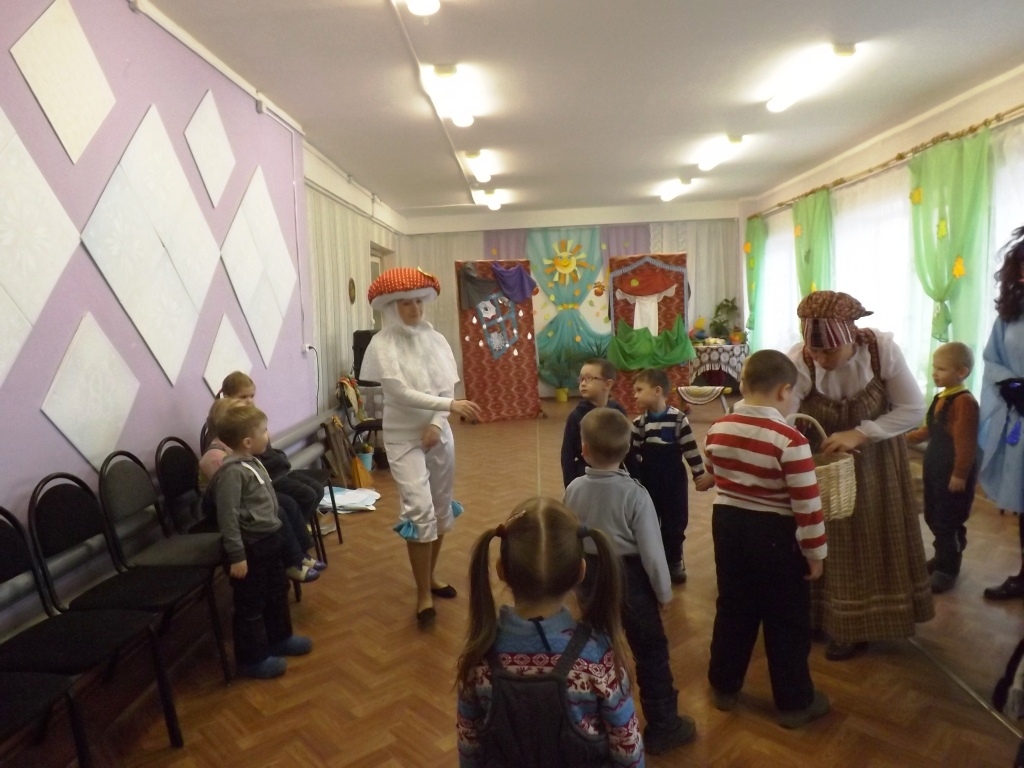 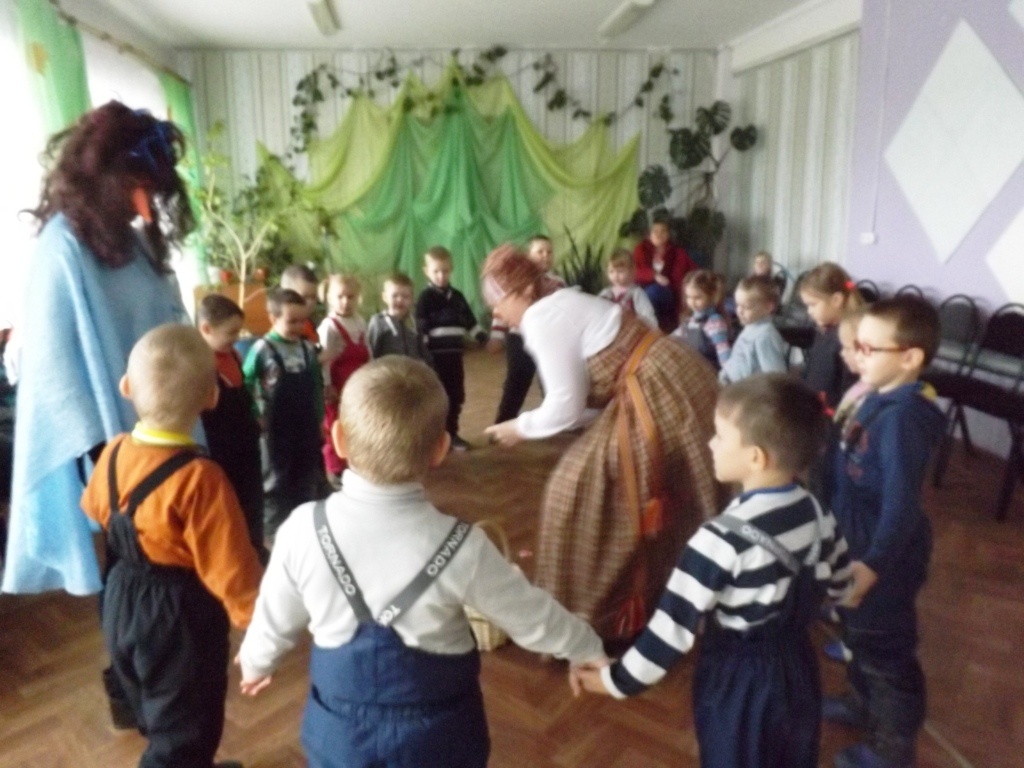 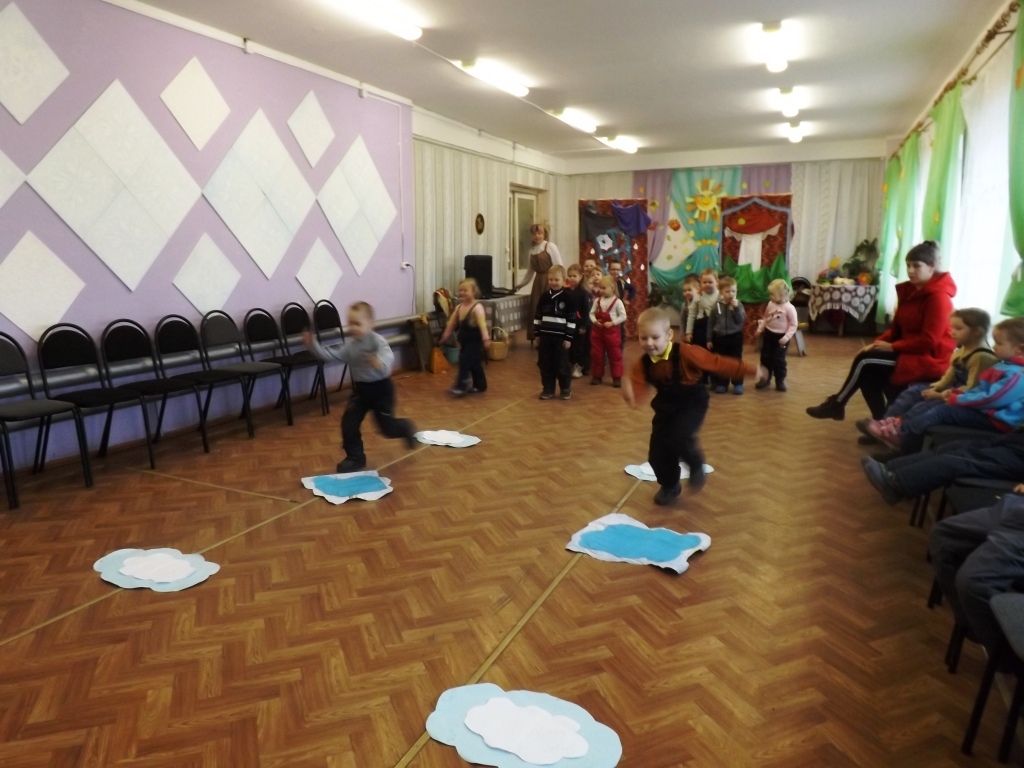 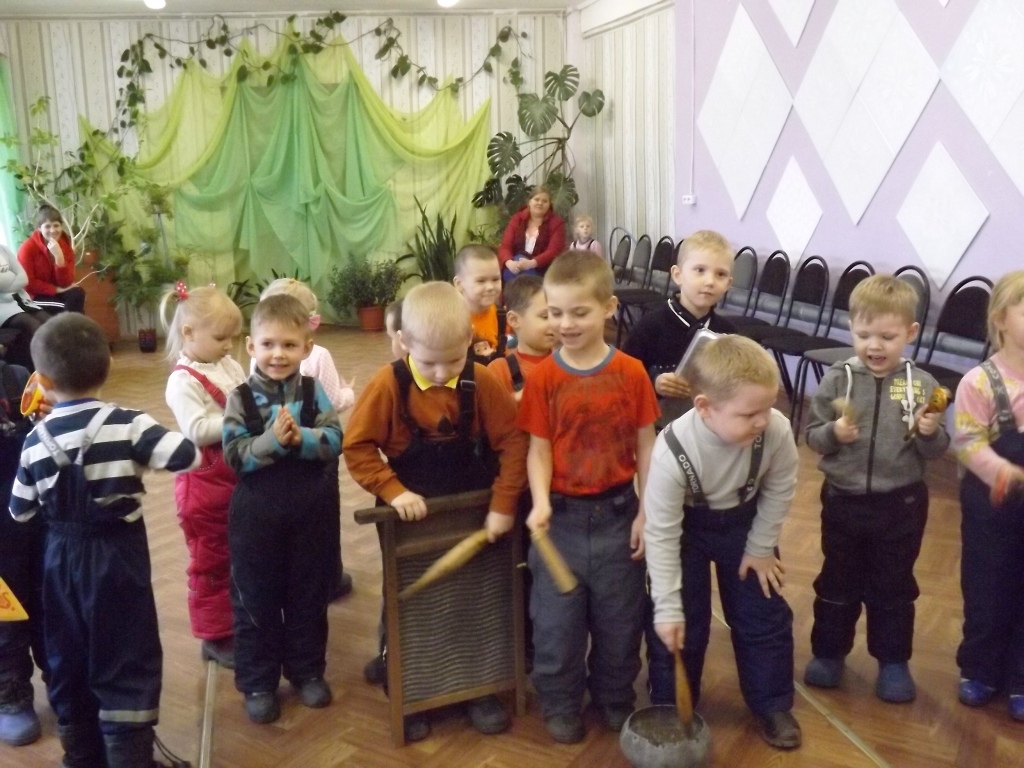 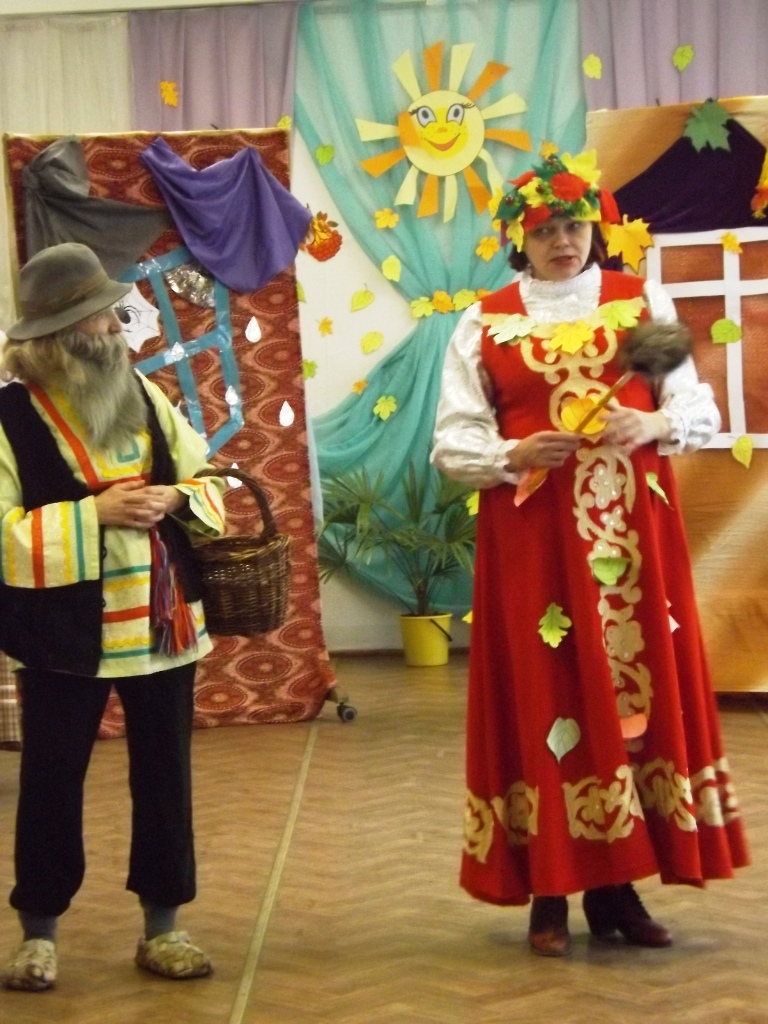 